K3 ČJ 10. 5. 2021Na hodině se budeme bavit o grafické stavbě souvětí, podívejte se proto na následující úkoly a vyplňte je do pátku 10. 5.Určete věty hlavní a vedlejší, zakreslete graf, u souvětí souřadného určete poměr, u vedlejších vět určete druh:1/ Rodiče, kteří chtějí přihlásit svého potomka k jiné zdravotní pojišťovně, musí prokázat, že jsou jeho zákonnými zástupci.2/ Nikdo netušil, proč odešel a jestli se ještě někdy vrátí.3/ Termostatické ventily zaručily, že objekty nebyly vytápěny v době, kdy v nich nikdo nebyl.4/ Je marné lidem vysvětlovat, že inteligentní člověk se pozná podle toho, že láhev zmáčkne, než ji hodí do popelnice.5/ Mužstva, která během šampionátu předváděla pohledný fotbal, se musela sklonit před soupeřem, jenž sázel na důslednou obranu.6/ Až do 80. letech minulého století převládal názor, že větrné smrště, jež přinášejí pojišťovacím ústavům obrovské ztráty, je možno očekávat pouze v USA, ale vichřice, které zasáhly západní Evropu v roce 1987, uvedly sérii větrných katastrof, jejichž ztráty běžně dosahovaly 10 miliard dolarů.Vytvořte souvětí podle následujícího grafu:1/1 VH		+	 	3 VH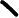 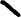 	2 VV předmětná		4 VV předmětná2/1 VHa				1VHb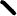 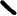 	2VV přívlastková		3VV příčinná3/		2 VH		+		4 VH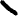 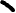 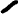 1 VV časová		3 VV přívlastková		5 VV účelová4/1VH			X 		4 VH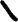 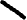 	2VV podmínková			5 VV přívlastková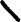 				3VV přívlastková